12 апреля  весь мир отмечает День космонавтики - величайшее достижение науки XX столетия. Полет Гагарина остается национальным достоянием и гордостью. В этот день работник Яковлевского СДК провела познавательно – игровую программу «Вперед к звездам!» В начале мероприятия дети познакомились с историей космонавтики, о людях, положивших начало космическим полетам. Затем провела викторину. Ребята участвовали в веселых играх и конкурсах, «Дружный экипаж», «Космическая гусеница », «Космическая тарелка», «Шарик в невесомости», «Обед космонавта» и др., в которых   проявили свою смекалку, ловкость и сообразительность.  Завершилось мероприятие космическими рисунками.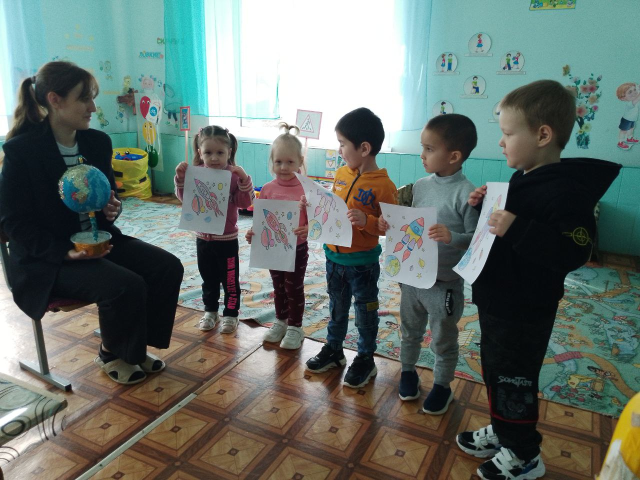 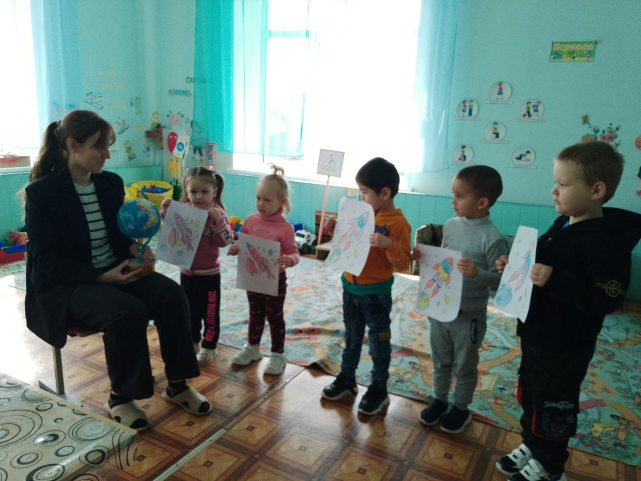 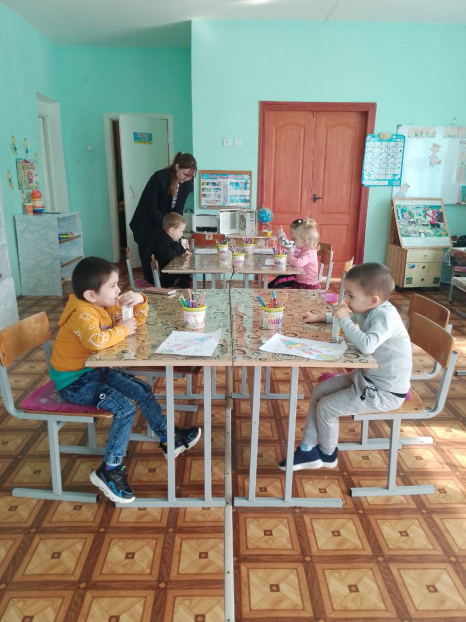 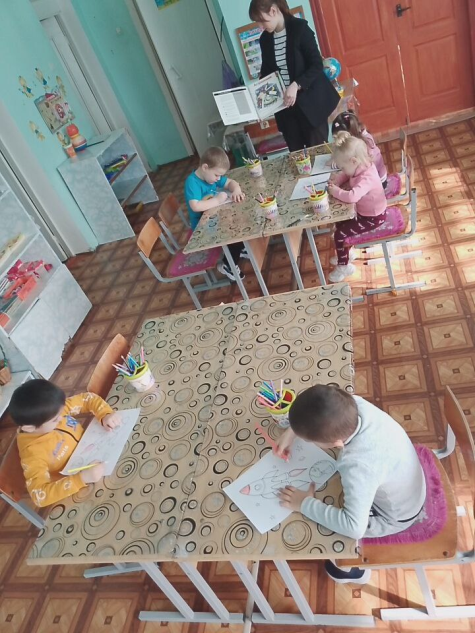 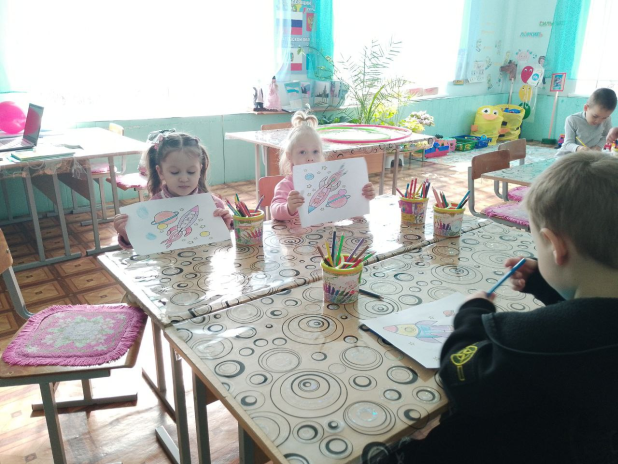 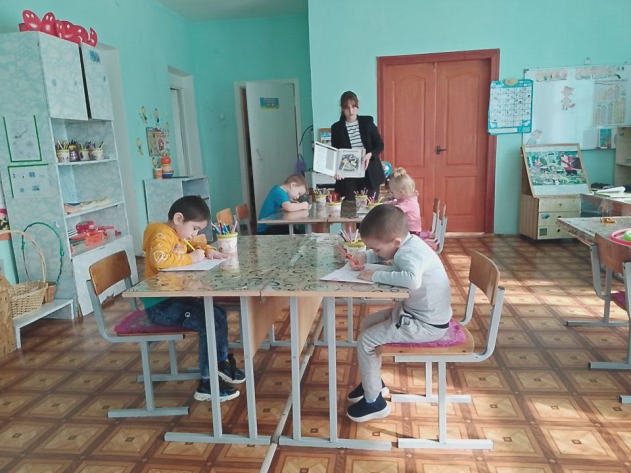 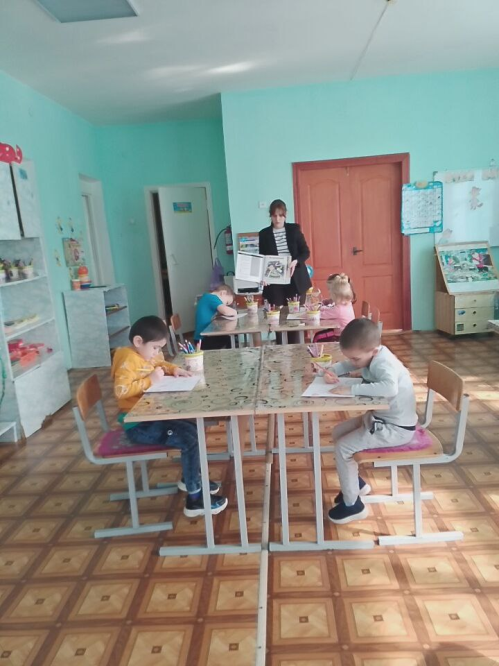 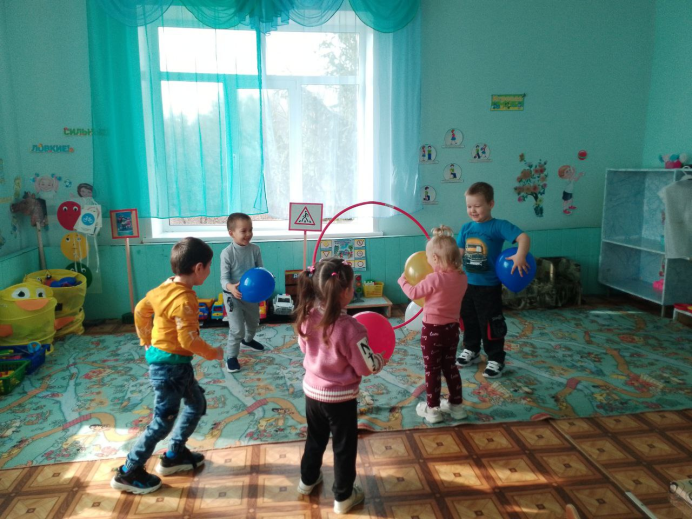 